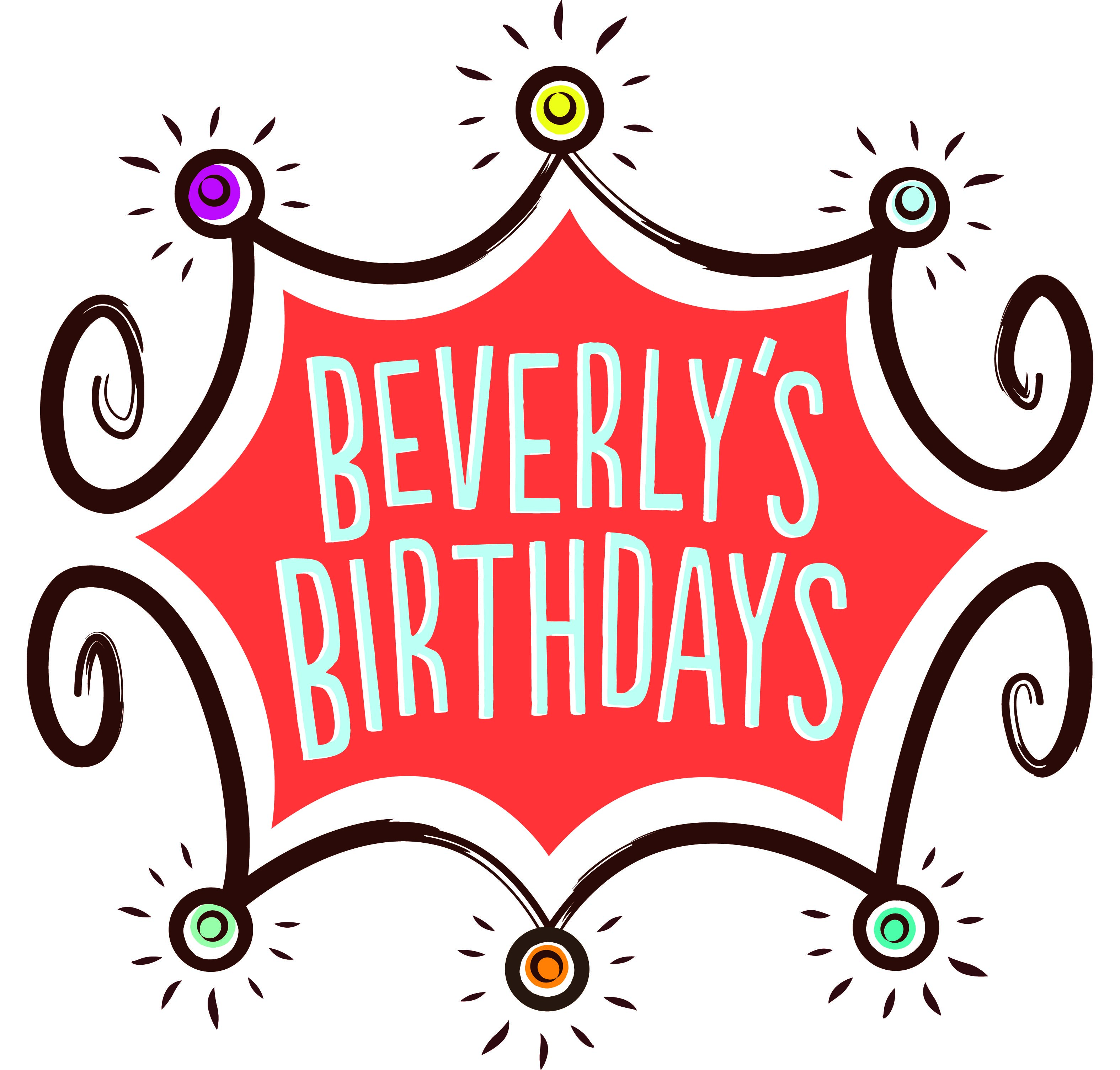 In-Kind Donation Wish ListBirthday Cheer Bin Wish List Axe Body Spray Sets (teen boys)Makeup and Bath and Body Works Sets McDonalds, Subway, Dunkin Donuts gift cardsJuice Boxes/Capri SunsToddler and baby toys Diverse baby dollsMake believe playsets (kitchen toys, costumes, etc.) Toys appropriate for girls 4-9 (i.e.- Barbie, Dora, My Little Ponies, Hello Kitty, Lisa Frank, etc.)Toys appropriate for boys 4-9 (i.e. – Superheroes, Paw Patrol, Dinosaurs, Teenage Mutant Ninja Turtles)Duplo and Lego Sets Pittsburgh Sports Accessories (Hats, Posters, Bags, etc.) Toothbrushes/Toothpaste Books (all ages) Boardgames Tech toys for teenagers Itty Bitty Birthday Cheer Bin Wish List Diapers (Size 1)WipesBaby Board BooksPacifiersBottles Sleepers (0-3 months) Baby Toys The Birthday Boutique Underwear (toddler to teen)Socks (toddler to teen) Pajamas (toddler to teen)Hair Bows/Headbands Outfits (3 months to adult) Birthday in a Bag Wish ListCandlesCake MixIcingA set of general birthday tableware (napkins, cups, tablecloth, plates, cutlery)all items can be arranged to be dropped off at beverly’s birthdays headquarters.  please contact us at getinvolved@beverlysbirthdays.org if you would like to organize a collection drive.